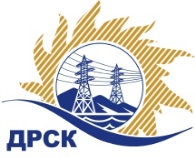 Акционерное Общество«Дальневосточная распределительная сетевая компания»ПРОТОКОЛ №449/УТПиР -Изаседания Закупочной комиссии по аукциону в электронной форме, участниками которого могут быть только субъекты малого и среднего предпринимательства Реконструкция ЗТП-16 посредством замены на КТП блочного типа 2*0,63 МВА, заменой ячеек КСО 6 кВ., переустройством заходов 6/0.4 кВ, демонтажом здания ЗТП п.Нижний Куранах, лот 862г. Благовещенск                                                               	«28» мая  2019 СПОСОБ И ПРЕДМЕТ ЗАКУПКИ: аукцион в электронной форме, участниками которого могут быть только субъекты малого и среднего предпринимательства «Реконструкция ЗТП-16 посредством замены на КТП блочного типа 2*0,63 МВА, заменой ячеек КСО 6 кВ., переустройством заходов 6/0.4 кВ, демонтажом здания ЗТП п.Нижний Куранах», лот862КОЛИЧЕСТВО ПОДАННЫХ ЗАЯВОК НА УЧАСТИЕ В ЗАКУПКЕ: 1 (одна) заявок.ВОПРОСЫ, ВЫНОСИМЫЕ НА РАССМОТРЕНИЕ ЗАКУПОЧНОЙ КОМИССИИ: О признании закупки несостоявшейся.РЕШИЛИ:По вопросу № 1Признать закупку несостоявшейся на основании подпункта «а» пункта 4.20.1 Документации о закупке, так как по окончанию срока подачи заявок поступило менее 2 (двух) заявокИсп. Коротаева Т.В.Тел. 397-205№п/пИдентификационный номер Участника закупкиДата и время регистрации заявкиДата и время внесения изменений в заявку№ 13490815.05.2019 03:2715.05.2019 14:23Секретарь Закупочной комиссии  ____________________М.Г. Елисеева